Name__________________________ Chosen Country _____________________Period_______ Date_______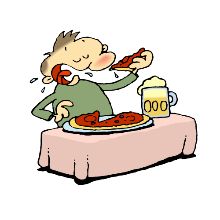 International Table Manners PosterYou will create a colorful poster that compares and contrasts dining etiquette in America with that of another country. Your poster will include two separate illustrations, one representing an American custom, and one representing the custom of the other country. You must also write the rule and provide an explanation with examples describing why the rule is/should be followed in each country. Be creative :.) You can draw, paint, collage, etc. Have fun! Criteria4321TotalCreative, Colorful, Captivating PosterPoster is exceptionally creative, colorful, and draws the attention of students.Poster is creative, colorful, and draws the attention of students.Poster has some degree of creativity but is not colorful or may not attract students.Poster lacks creativity and color and does not attract the attention of students.Table Manners RuleDining etiquette rules are clearly listed on the poster. They are easy to read and understand.Dining etiquette rules are listed on the poster and are easy to read and understand.Dining etiquette rules are listed on the poster, but are somewhat difficult to read and understand.Dining etiquette rules are listed on the poster but are incomplete.Rule ExplanationThe reasoning for both etiquette rules are clearly explained and thoughtful, complete examples are provided. Student also included a thoughtful discussion about why each rule is considered appropriate in each country. The reasoning for both etiquette rules are explained and an examples are provided. Student included statements about why each rule is considered appropriate in each country. The reasoning for the etiquette rules are provided, but an example is missing or it is difficult to understand. The reasoning for the etiquette rules are provided, but they are partially incorrect. Poster Content and EffectivenessPoster clearly and creatively illustrates BOTH the custom and custom of the other country.Poster illustrates BOTH the American and other country’s way to follow the etiquette rule.  Poster clearly and creatively illustrates EITHER country’s way to follow the etiquette rule.Poster illustrates EITHER country’s way to follow the rule, but illustration is unclear or loosely related.                       X2                         Total :           /20                         Total :           /20                         Total :           /20                         Total :           /20                         Total :           /20                         Total :           /20